УкраїнаБілгород-Дністровська міська радаВИКОНАВЧИЙ КОМІТЕТРІШЕННЯ	______________ № ___________Про передачу матеріальних цінностейЗ метою забезпечення раціонального та ефективного використання комунального майна, враховуючи службовий лист № 02/53-35-1640 від 27.03.2020 керуючись ст.ст. 29, п.3 ч. 2 ст. 52, ч.2 ст.42, Закону України «Про місцеве самоврядування в Україні» виконавчий комітет Білгород-Дністровської міської ради,ВИРІШИВ:1. Забезпечити передачу матеріальних цінностей, а саме гірлянди (бахрома) в кількості 195 (сто дев'яносто п’ять) одиниць на загальну суму          70 000 (сімдесят тисяч) гривен міському центру "Благоустрій .Здійснити приймання-передачу майна відповідно до вимог чинного законодавства.3.  Міському центру "Благоустрій" прийняття на баланс від виконавчого комітету Білгород-Дністровської міської ради гірлянди (бахрома) в кількості 195 (сто дев'яносто п'ять) одиниць на загальну суму 70 000 (сімдесят тисяч) гривен.4.  Відповідальність за організацію виконання рішення покласти на керуючого справами Величко І.О.5.  Контроль за виконанням даного рішення покласти на секретаря міської ради Грозова В.В.Секретар міської ради 						В.В. Грозов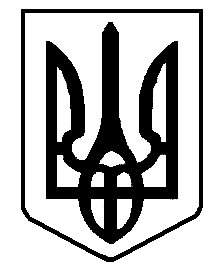 